3 сентября – день солидарности в борьбе с терроризмом.Цель мероприятий, проводимых  в школе ко Дню солидарности в борьбе с терроризмом – информационное противодействие терроризму, формированию активной гражданской позиции у всех категорий граждан.Ученикам было рассказано, что терроризм и экстремизм сегодня стали серьёзнейшей проблемой, с которой человечество вошло в XXI столетие.            Учащиеся узнали, что именно молодые люди чаще всего становятся проводниками чуждой и чрезвычайно опасной для настоящего общества идеологии.Педагоги подготовили рассказ о хронике событий в Беслане, подчеркнув то горе и страдание, которое перенесли дети, родители, и учителя. В ходе беседы были раскрыты понятия таких слов как: «терроризм», «теракт» и причины, порождающие желание совершать террористические акты.Были проведены следующие мероприятия:Единый классный час  с участием Исаченко А.М.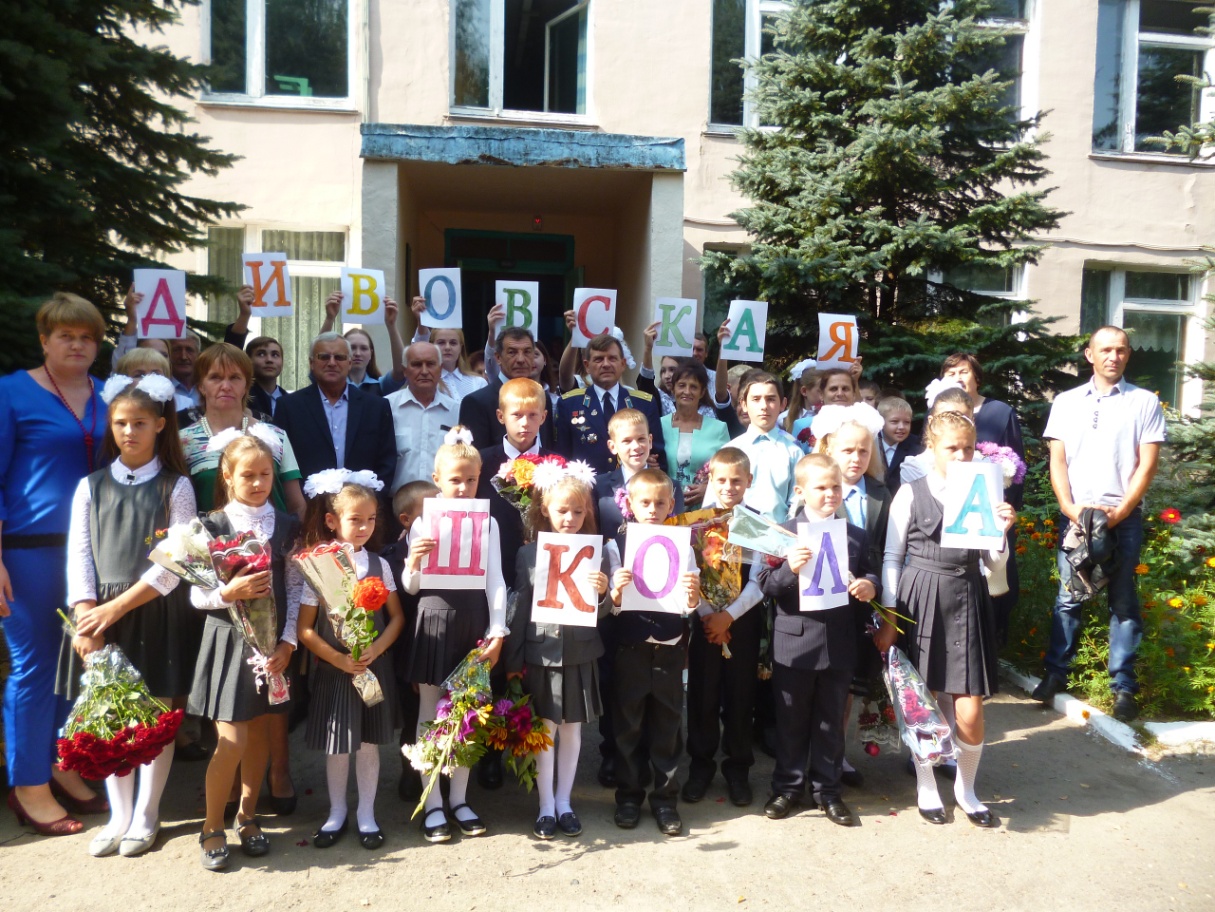 Классный час в начальной школе на тему «Мы помним 1.09.2004 Беслан»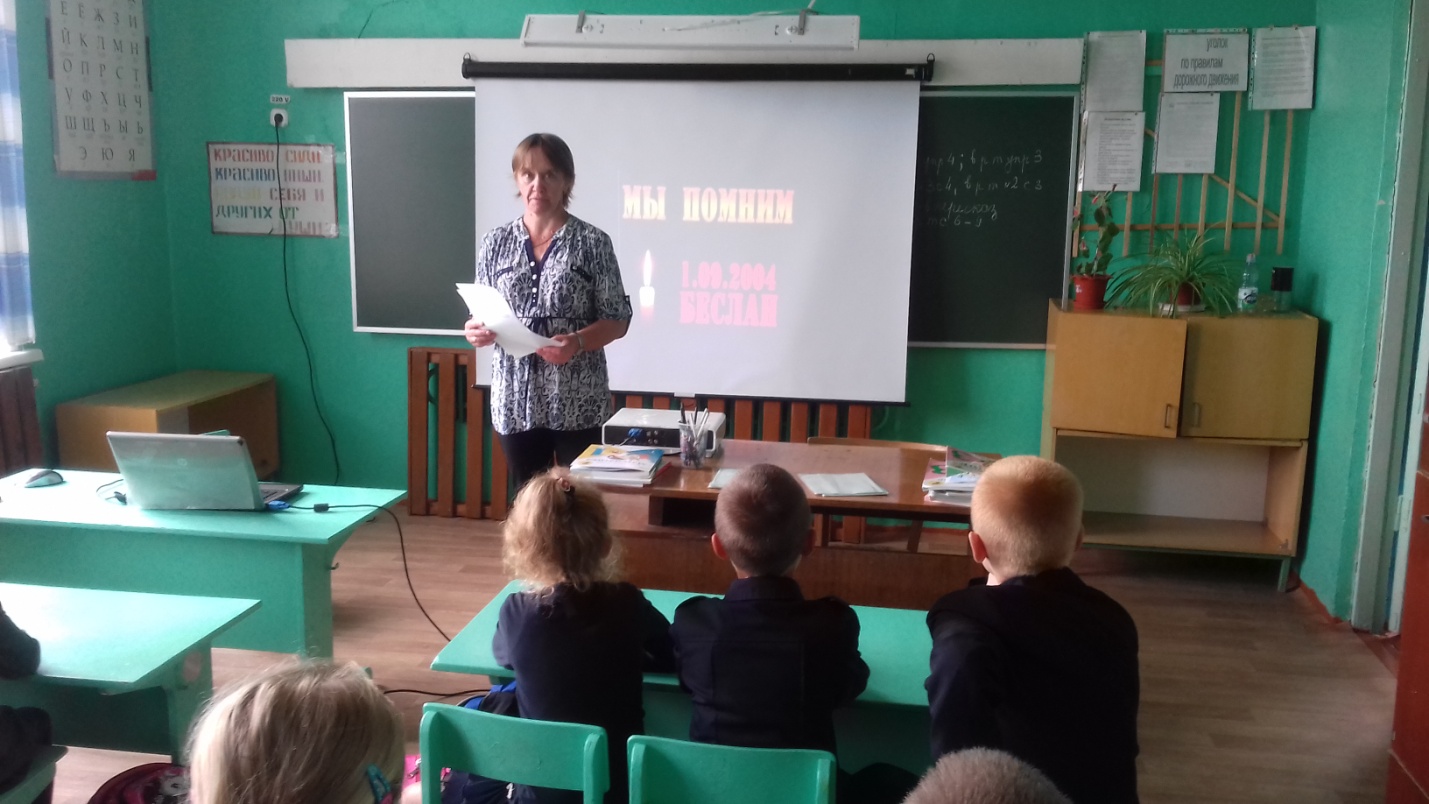 Беседа с учащимися старших классов « Беслан -  наша боль»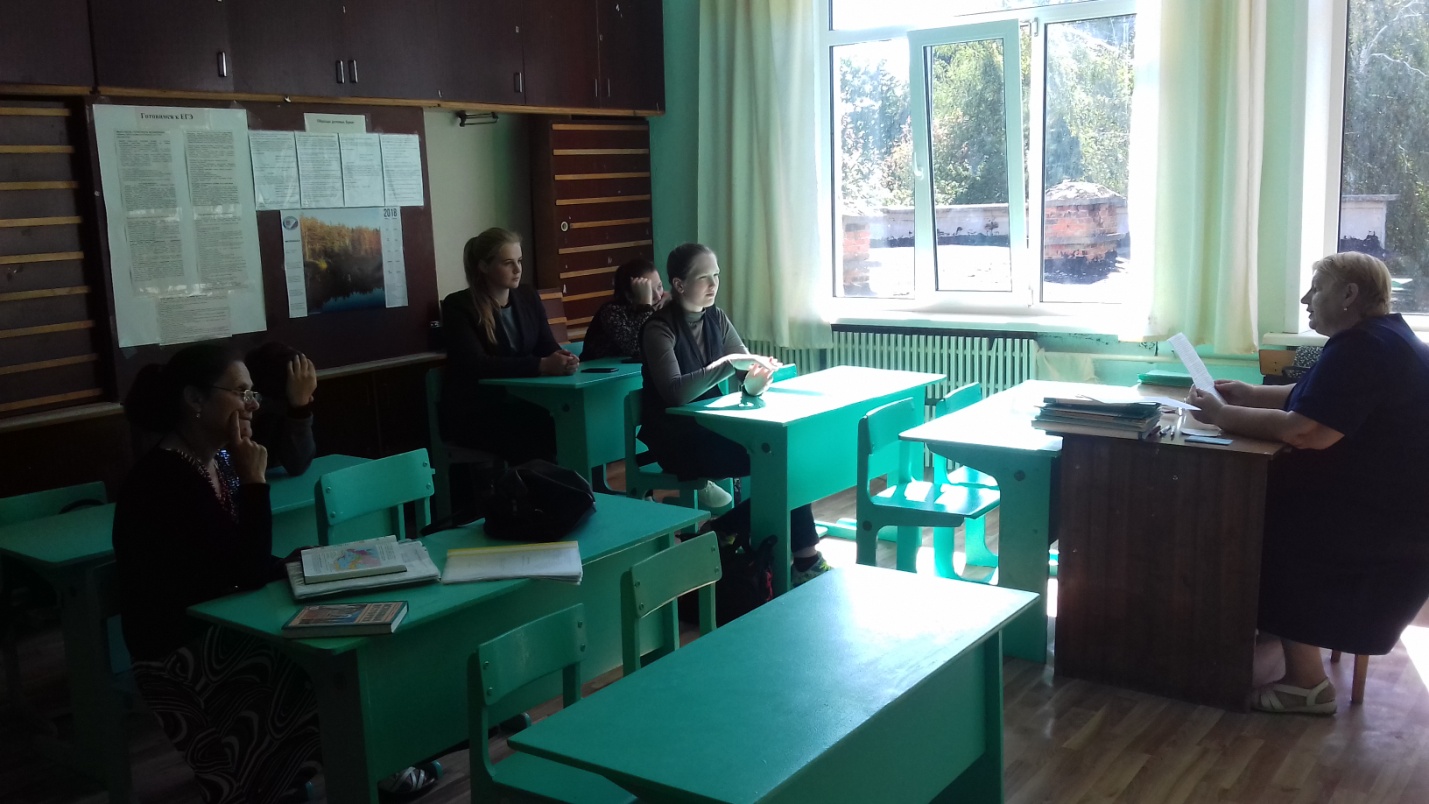 